Exercice 1(3 points) Dans chacun des cas suivants déterminer le domaine de dérivabilité de et sa  fonction dérivéeExercice 2(7 points)Soit  la fonction définie sur   par : b) Dresser le tableau de variation de  sur c)Montrer  que l’équation   admet sur  une unique solution α et que  α∈d) Déterminer le signe de sur d) Etudier les variations de la fonction. e) Montrer que  réalise une bijection de  sur un intervalle I que l’on précisera.Exercice 3(4 points)On considère la matrice  1) Calculer le déterminant de la matrice A , en déduire que A est inversible2) Calculer. 3) Calculer  ; en déduire l’expression de  la matrice inverse de A. 4) Résoudre dans  ℝ3 le système  suivant.Exercice 4(6 points)Le plan complexe est rapporté à un repère orthonormé direct 1) Calculer 2) Résoudre dans l’ensemble ℂ  des nombre complexes l’équation (E) :3) Soita)Vérifier que 4 est une solution de Pb) Vérifier que c)Résoudre dans ℂ l’équation4) Dans Le plan complexe muni d’un repère orthonormé  on considère les points A, B  et C d’affixes respectives a) Montrer que le triangle ABC est rectangle et isocèleb) Déterminer l’affixe du point D tel que ABDC est un carré.Site web : http://www.matheleve.net/Email1 :contact@matheleve.netEmail2 :matheleve@gmail.com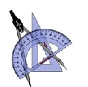 Lycée Ali Bourguiba Bembla   4 ème  Inf 2Dimanche 27-11-2011 Chortani Atef